Rencana Penilaian (Asesmen & Evaluasi RAE), dan Rencana TugasIndikator Penilaian :Pernyataan spesifik dan terukur yang mengidentifikasi pencapaian kemampuan atau kinerja hasil belajar mahasiswa yang disertai bukti-bukti.Kriteria Penilaian :Patokan yang digunakan sebagai ukuran atau tolak ukur ketercapaian pembelajaran dalam penilaian berdasarkan indicator-indikator yang telah ditetapkan. Kreteria penilaian merupakan pedoman bagi penilai agar penilaian konsisten dan tidak bias. Kreteria dapat berupa kuantitatif ataupun kualitatif.Struktur CPL – PI – CPMK dan Sub CPMKContoh PenilaianContoh 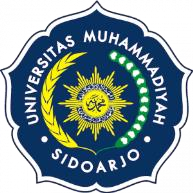 UNIVERSITAS MUHAMMADIYAH SIDOARJO FAKULTAS ………………….PROGRAM STUDI ……………………………………………….UNIVERSITAS MUHAMMADIYAH SIDOARJO FAKULTAS ………………….PROGRAM STUDI ……………………………………………….UNIVERSITAS MUHAMMADIYAH SIDOARJO FAKULTAS ………………….PROGRAM STUDI ……………………………………………….UNIVERSITAS MUHAMMADIYAH SIDOARJO FAKULTAS ………………….PROGRAM STUDI ……………………………………………….UNIVERSITAS MUHAMMADIYAH SIDOARJO FAKULTAS ………………….PROGRAM STUDI ……………………………………………….UNIVERSITAS MUHAMMADIYAH SIDOARJO FAKULTAS ………………….PROGRAM STUDI ……………………………………………….UNIVERSITAS MUHAMMADIYAH SIDOARJO FAKULTAS ………………….PROGRAM STUDI ……………………………………………….UNIVERSITAS MUHAMMADIYAH SIDOARJO FAKULTAS ………………….PROGRAM STUDI ……………………………………………….Kode DokumenRENCANA PEMBELAJARAN SEMESTERRENCANA PEMBELAJARAN SEMESTERRENCANA PEMBELAJARAN SEMESTERRENCANA PEMBELAJARAN SEMESTERRENCANA PEMBELAJARAN SEMESTERRENCANA PEMBELAJARAN SEMESTERRENCANA PEMBELAJARAN SEMESTERRENCANA PEMBELAJARAN SEMESTERRENCANA PEMBELAJARAN SEMESTERRENCANA PEMBELAJARAN SEMESTERMata Kuliah (MK)Mata Kuliah (MK)KodeRumpun MKRumpun MKBobot (SKS)Bobot (SKS)SemesterTgl PenyusunanTgl PenyusunanOtorisasiOtorisasiPengembang RPSPengembang RPSKoordinator RMKKoordinator RMKKoordinator RMKKetua ProdiKetua ProdiKetua ProdiOtorisasiOtorisasiCapaian Pembelajaran (CP)CPL Prodi yang Dibebankan pada MKCPL Prodi yang Dibebankan pada MKCPL Prodi yang Dibebankan pada MKCPL Prodi yang Dibebankan pada MKCPL Prodi yang Dibebankan pada MKCPL Prodi yang Dibebankan pada MKCPL Prodi yang Dibebankan pada MKCPL Prodi yang Dibebankan pada MKCPL Prodi yang Dibebankan pada MKCapaian Pembelajaran (CP)CPL01Capaian Pembelajaran (CP)Capaian Pembelajaran (CP)Capaian Pembelajaran (CP)Capaian Pembelajaran Mata Kuliah (CPMK)Capaian Pembelajaran Mata Kuliah (CPMK)Capaian Pembelajaran Mata Kuliah (CPMK)Capaian Pembelajaran Mata Kuliah (CPMK)Capaian Pembelajaran Mata Kuliah (CPMK)Capaian Pembelajaran Mata Kuliah (CPMK)Capaian Pembelajaran Mata Kuliah (CPMK)Capaian Pembelajaran Mata Kuliah (CPMK)Capaian Pembelajaran Mata Kuliah (CPMK)Capaian Pembelajaran (CP)CPMK0101Capaian Pembelajaran (CP)Capaian Pembelajaran (CP)Capaian Pembelajaran (CP)Capaian Pembelajaran (CP)Kemampuan Akhir Tiap Tahapan Belajar (Sub-CPMK)Kemampuan Akhir Tiap Tahapan Belajar (Sub-CPMK)Kemampuan Akhir Tiap Tahapan Belajar (Sub-CPMK)Kemampuan Akhir Tiap Tahapan Belajar (Sub-CPMK)Kemampuan Akhir Tiap Tahapan Belajar (Sub-CPMK)Kemampuan Akhir Tiap Tahapan Belajar (Sub-CPMK)Kemampuan Akhir Tiap Tahapan Belajar (Sub-CPMK)Kemampuan Akhir Tiap Tahapan Belajar (Sub-CPMK)Kemampuan Akhir Tiap Tahapan Belajar (Sub-CPMK)Capaian Pembelajaran (CP)Sub-CPMK010101Capaian Pembelajaran (CP)Korelasi CPL terhadap Sub-CPMKKorelasi CPL terhadap Sub-CPMKDeskripsi Singkat MKBahan Kajian: Materi PembelajaranPustakaUtamaUtamaPustakaPustakaPendukungPendukungPustakaDosen PengampuMata KuliahSyaratMg Ke-Kemampuan Akhir Tiap Tahapan Belajar(Sub-CPMK)PenilaianPenilaianBentuk Pembelajaran, Metode Pembelajaran, danPengalaman Belajar Mahasiswa (Estimasi Waktu)Bentuk Pembelajaran, Metode Pembelajaran, danPengalaman Belajar Mahasiswa (Estimasi Waktu)Materi PembelajaranPustakaMg Ke-Kemampuan Akhir Tiap Tahapan Belajar(Sub-CPMK)IndikatorKriteria & TeknikSinkronusAsinkronusMateri PembelajaranPustaka(1)(2)(3)(4)(5)(6)(7)(8)18Ujian Tengah SemesterUjian Tengah SemesterUjian Tengah SemesterUjian Tengah SemesterUjian Tengah SemesterUjian Tengah SemesterUjian Tengah Semester16Ujian Akhir SemesterUjian Akhir SemesterUjian Akhir SemesterUjian Akhir SemesterUjian Akhir SemesterUjian Akhir SemesterUjian Akhir SemesterCPLPICPMKSub CPMK111122232CPMK….CPMK….CPMK….CPMK....CPMK....CPMK....CPMK....CPMK….CPMK….CPMK….CPMK….Bobot(Total Bobot = 100)Bobot : Bobot : Bobot : Bobot : Bobot : Bobot : Bobot : Bobot : Bobot : Bobot : Bobot : Teknik PenilaianSub CPMKSub CPMKSub CPMKSub CPMKSub CPMKSub CPMKSub CPMKSub CPMKPartisipasiPresentasiTugas Tugas IndividuLaporan praktikumProject / Case StudyPortofolioKognitifUTSUASTotal Sub-CPMKTotal Nilai CPMKCPMK0303 (Bobot : 50)CPMK0303 (Bobot : 50)CPMK0303 (Bobot : 50)CPMK0303 (Bobot : 50)CPMK0303 (Bobot : 50)CPMK0303 (Bobot : 50)CPMK0303 (Bobot : 50)CPMK0303 (Bobot : 50)CPMK0503 (Bobot : 50)CPMK0503 (Bobot : 50)CPMK0503 (Bobot : 50)CPMK0503 (Bobot : 50)CPMK0503 (Bobot : 50)CPMK0503 (Bobot : 50)CPMK0503 (Bobot : 50)CPMK0503 (Bobot : 50)Teknik PenilaianSub CPMK03031Sub CPMK 03032Sub CPMK 03033Sub CPMK 03034Sub CPMK 03035Sub CPMK 03036Sub CPMK 03037Sub CPMK 03038Sub CPMK 05031Sub CPMK 05032Sub CPMK 05033 Sub CPMK 05034Sub CPMK 05035Sub CPMK 05036Sub CPMK 05037Sub CPMK 05038Partisipasi 2Presentasi 2 22 2 Tugas  3 3 55  5Tugas Individu35  3 3 5Laporan praktikumProject / Case Study 55 5 PortofolioKognitifUTS5 5  5UAS 55  5Total Sub-CPMK5551010555233101021010Total Nilai CPMK50505050505050505050505050505050